CALENDÁRIO, DOCUMENTOS DE APLICAÇÃO DA PROVA DO NUPEL E NORMAS PROGRAMA DE PÓS-GRADUAÇÃO EM GEOLOGIA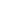 UNIVERSIDADE FEDERAL DA BAHIA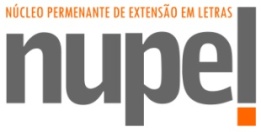 INSTITUTO DE LETRAS NÚCLEO PERMANENTE DE EXTENSÃO EM LETRAS Rua Barão de Jeremoabo, nº147 CEP: 40170-290 Campus Universitário - Ondina, Salvador-BaPavilhão de Aulas Glauber Rocha (PAFIII) / Tel.: (71) 3283-6346 / e-mail: nupelilufba@gmail.com FORMULÁRIO DE INSCRIÇÃO PROVA DE PROFICIÊNCIA EM LÍNGUA ESTRANGEIRA – 2017.2PROGRAMA DE PÓS-GRADUAÇÃO EM GEOLOGIALÍNGUA ESTRANGEIRA: INGLÊS  DADOS PESSOAISNOME:  ________________________________________________________________CPF: ____________________________________ RG: ___________________________TEL: ____________________________ E-MAIL:   ______________________________Salvador, ______/______/__________________________________________________CandidatoUNIVERSIDADE FEDERAL DA BAHIAINSTITUTO DE LETRAS NÚCLEO PERMANENTE DE EXTENSÃO EM LETRAS Rua Barão de Jeremoabo, nº147 CEP: 40170-290 Campus Universitário - Ondina, Salvador-BaPavilhão de Aulas Glauber Rocha (PAFIII) / Tel.: (71) 3283-6346 / e-mail: nupelilufba@gmail.com Ofício circular NUPEL nº 01/2017Salvador/BA, 18 de setembro de 2017.Senhores Diretores e Coordenadores de Programas de Pós-Graduação da UFBA,O Núcleo Permanente de Extensão em Letras (NUPEL), do Instituto de Letras da Universidade Federal da Bahia (ILUFBA), realiza o serviço de elaboração, aplicação e correção de testes de proficiência em língua estrangeira moderna (espanhol, francês, inglês e italiano). Este serviço é realizado nos meses de abril e setembro, via edital público, conforme calendário específico publicado no nosso sítio eletrônico <https://nupel.ufba.br>.Além do edital, o NUPEL realiza a elaboração e correção de testes de proficiência personalizados, via solicitação de Programas de Pós-Graduação da UFBA, independente do calendário supracitado. Para tanto, devem ser observados os seguintes parâmetros:A quantidade mínima exigida será de 10 (dez) candidatos pagantes;O teste será elaborado e corrigido por docentes efetivos do ILUFBA, vinculados ao NUPEL, mas sua aplicação será de responsabilidade do Programa;O cronograma de elaboração, aplicação e correção será proposto pelo NUPEL e previamente aprovado pelo Programa;Entre a data da aprovação do cronograma e da aplicação do teste deve haver um intervalo mínimo de 15 (quinze) dias;O valor do teste será de R$ 50,00 (cinquenta reais) por candidato pagante e o pagamento será realizado exclusivamente via Guia de Recolhimento da União (GRU), emitida pelo candidato;O teste terá duração total de 02 (duas) horas e será permitida a utilização de dicionários impressos monolíngues e bilíngues, sendo vetado o uso de aparelhos eletrônicos;O teste compreenderá um texto em língua estrangeira seguido de três questões específicas e um resumo que deverão ser escritos em língua portuguesa;A língua e a área temática do teste serão definidas pelo Programa;Será atribuída uma nota de 0 (zero) a 10 (dez), com menção, no verso, aos níveis de proficiência (estabelecidos pelo NUPEL) em ler e interpretar textos em língua estrangeira;O resultado será encaminhado ao Programa em até 15 (quinze) dias após a devolução das provas ao Núcleo;O resultado do teste (declaração) terá validade de 02 (dois) anos.Agradecemos antecipadamente pela confiança, ao tempo em que nos colocamos à disposição para quaisquer esclarecimentos,Atenciosamente,Ana Maria BicalhoCoordenadora Geral do NUPELInscrições/Pagamento da Prova20 a 24/11/2017 no NUPELPAF III, Sala 301 – Campus de OndinaInvestimento: R$50,00Prova(s) solicitada(s)INGLÊSData de realização da prova27/11/2017, das 10-12 h Local de realização da provaSala 106-CCorreção das provas28/11 a 06/12/2017Divulgação do resultado preliminar07/12/2017Interposição de recursos11/12/2017Avaliação dos recursos12/12/2017Divulgação do Resultado Final13/12/2017